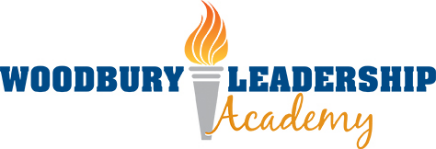 Meeting: Finance CommitteeDate: Tuesday, June 18, 2019Time:   12:30 p.m.Location:  Woodbury Leadership Academy School – 8089 Globe Drive, Woodbury, MN 55125 – Conference RoomMinutes:The meeting was called to order by Jessica Erickson at 12:38 p.m.Members Present: Jessica Erickson, Mandi Folks, Judith Darlingand Kathy MortensenMembers Absent: Kacie PaineDevelopment, Discussion, and Recommendations				May Financial StatementsUpdate on St. Paul Rent from 2018Transportation Contract UpdateMDE Transporation Funding UpdateSummer Capital Improvement FundingWolf Ridge Educational Field Trip ScholarshipHousekeeping								Next Regularly Scheduled WLA Board of Directors Finance Committee MeetingDate:  Tuesday, July 16, 2019Time: 12:00 p.m.Location:  Woodbury Leadership Academy-Conference Room                  8089 Globe Drive, Woodbury, MN 55125 Jessica Erickson adjourned the meeting @ 1:55 p.m.